1st Annual Family Abuse Services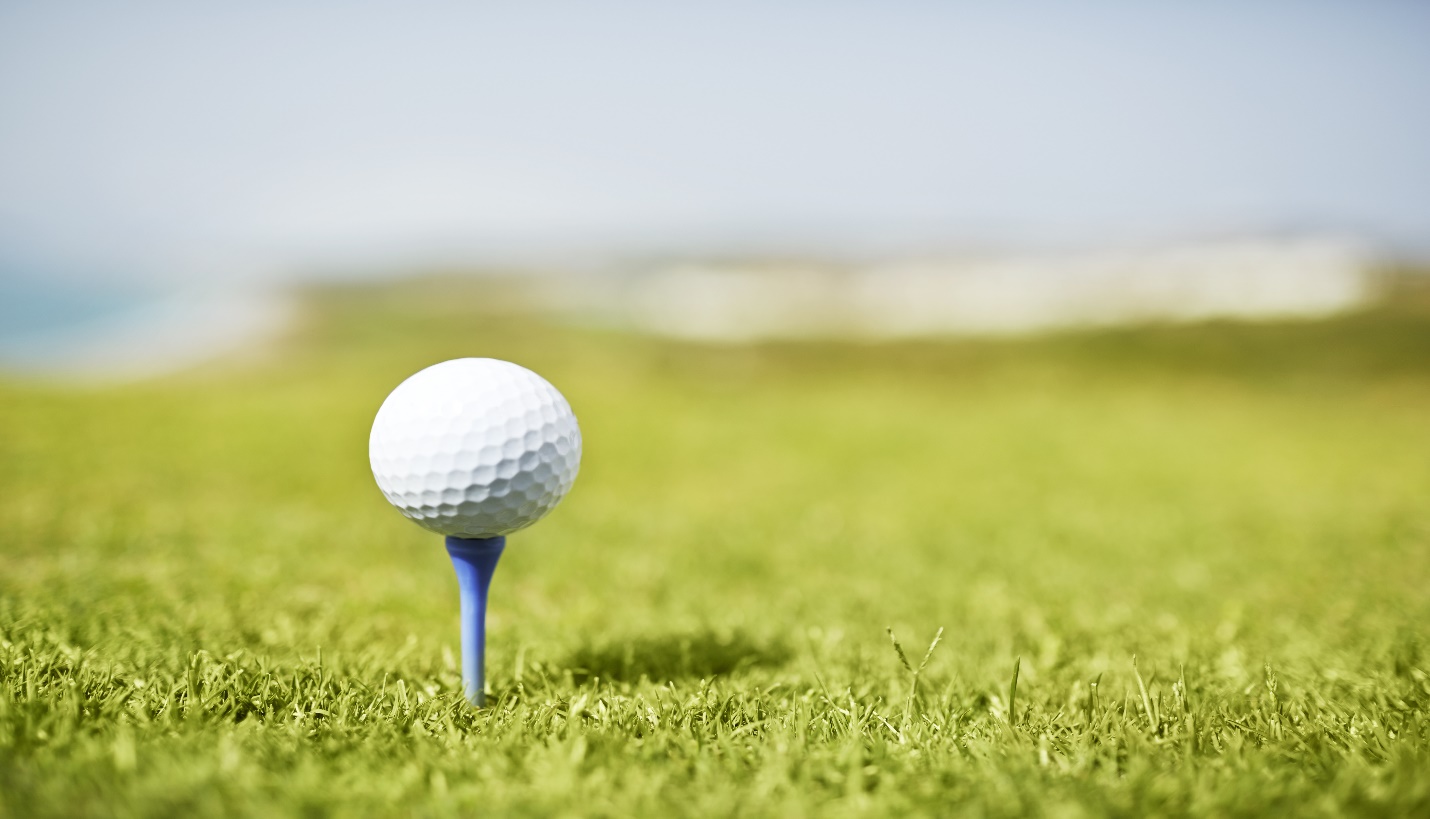 Golf TournamentRegistration at 7:30amShot Gun Start at 8:00amFull Team Entry			$260 or $65 per playerName of Golfer ____________________	Phone ______________Name of Golfer ____________________	Phone ______________Name of Golfer ____________________	Phone ______________Name of Golfer ____________________	Phone ______________Sign/ Hole Sponsor $100Business name ____________________ 	Phone ______________All Proceeds go to Family Abuse Services of Alamance County to help survivors of domestic violence.For more information/ questions contact: Jordan Hardman 336-226-5985 or jhardman@familyabuseservices.orgAll Checks payable to Family Abuse Services or pay online via Paypal: FamilyAbuseServices of Alamance County, Inc. (attached at the bottom)Please send the form to the email above or apply online at FamilyAbuseServices.org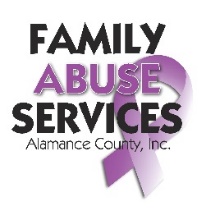 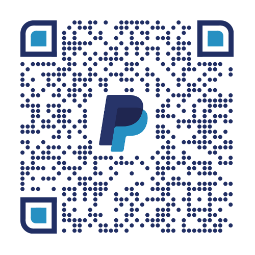 All forms and payment due by June 8th